FACULDADE FILADÉLFIA DE TECNOLOGIA -  FAFILTECnome do(A) aluno(A)Título Do TRABALHO: subTítuloCIDADE201_nome do(A) aluno(A)Título Do TRABALHO: subTítuloArtigo apresentado como requisito parcial à conclusão do curso/da disciplina de ____________, Setor de ____________, Universidade Federal do Paraná.Orientador(a)/Professor(a): Prof(a). Dr(a). _______CIDADE201_ Título do artigo: subtítuloNome do(a) autor(a)resumoDigite seu texto com no mínimo 100 palavras e no máximo 250 palavras em parágrafo único. Texto texto texto texto texto texto texto texto texto texto texto texto texto texto texto texto texto texto texto texto texto texto texto texto texto texto texto texto texto texto texto texto texto texto texto texto texto texto texto texto texto texto texto texto texto texto texto texto texto texto texto texto texto texto texto texto texto texto texto texto texto texto texto texto texto texto texto texto texto texto texto texto texto texto texto texto texto texto texto texto texto texto texto texto texto texto texto texto texto texto texto texto texto texto texto texto texto texto texto texto texto texto texto texto texto texto texto texto texto texto texto texto.Palavras-chave: Palavra-chave 1; palavra-chave 2; palavra-chave 3; palavra-chave 4; palavra-chave 5.ABSTRACTDigite seu texto com no mínimo 100 palavras e no máximo 250 palavras em parágrafo único. Texto texto texto texto texto texto texto texto texto texto texto texto texto texto texto texto texto texto texto texto texto texto texto texto texto texto texto texto texto texto texto texto texto texto texto texto texto texto texto texto texto texto texto texto texto texto texto texto texto texto texto texto texto texto texto texto texto texto texto texto texto texto texto texto texto texto texto texto texto texto texto texto texto texto texto texto texto texto texto texto texto texto texto texto texto texto texto texto texto texto texto texto texto texto texto texto texto texto texto texto texto texto texto texto texto texto texto texto texto texto texto textoKeywords: Keyword 1; keyword 2; keyword 3; keyword 4; keyword 5.INTRODUÇÃO – utilize o estilo título 1Utilize o estilo Texto. Texto texto texto texto texto texto texto texto texto texto texto texto texto texto texto texto texto texto texto texto texto texto texto texto texto texto texto texto texto texto texto texto texto texto texto texto texto texto.REVISÃO DE LITERATURATexto texto texto texto texto texto texto texto texto texto texto texto texto texto texto texto texto texto texto texto texto texto texto texto texto texto texto texto texto texto texto texto texto texto texto texto.Para citações diretas com mais de três linhas, utilize o estilo Citação longa. Citação citação citação citação citação citação citação citação citação citação citação citação citação citação citação citação citação citação citação citação citação citação citação citação citação citação citação citação citação citação citação citação citação citação citação citação citação citação citação citação citação citação citação citação citação citação citação citação citação. (AUTORIA, ano, página).Texto texto texto texto texto texto texto texto texto texto texto texto texto texto texto texto texto texto texto texto texto texto texto texto texto texto texto texto texto texto texto texto texto texto texto texto.TÍTULO DA SEÇÃO SECUNDÁRIA – utilize o estilo título 2Texto texto texto texto texto texto texto texto texto texto texto texto texto texto texto texto texto texto texto texto texto texto texto texto texto texto texto texto texto texto texto texto texto texto texto texto.MetodologiaTexto texto texto texto texto texto texto texto texto texto texto texto texto texto texto texto texto texto texto texto texto texto texto texto texto texto texto texto texto texto texto texto texto texto texto texto.APRESENTAÇÃO DOS RESULTADOSTexto texto texto texto texto texto texto texto texto texto texto texto texto texto texto texto texto texto texto texto texto texto texto texto texto texto texto texto texto texto texto texto texto texto texto texto FIGURA 1.FIGURA 1 – TÍTULO DA FIGURA – Utilize o estilo Título e fonte da figura e tabelaFONTE: O autor (ano). – Utilize o estilo Título e fonte da figura e tabelaTexto texto texto texto texto texto texto texto texto texto texto texto texto texto texto texto texto texto texto texto texto texto texto texto texto texto texto texto texto texto texto texto texto texto texto texto texto texto QUADRO 1.QUADRO  – TÍTULO DO QUADRO – Utilize o estilo Título e fonte da figura e tabelaFONTE: O autor (ano). – Utilize o estilo Título e fonte da figura e tabelaTexto texto texto texto texto texto texto texto texto texto texto texto texto texto texto texto texto texto texto texto texto texto texto texto texto texto texto texto texto texto texto texto texto texto texto texto texto texto TABELA 1. TABELA 1 – TÍTULO DA TABELA – Utilize o estilo Título e fonte da figura e tabelaFONTE: O autor (ano). – Utilize o estilo Título e fonte da figura e tabelaTexto texto texto texto texto texto texto texto texto texto texto texto texto texto texto texto texto texto texto texto texto texto GRÁFICO 1.GRÁFICO 1 – TÍTULO DO GRÁFICO – Utilize o estilo Título e fonte da figura e tabela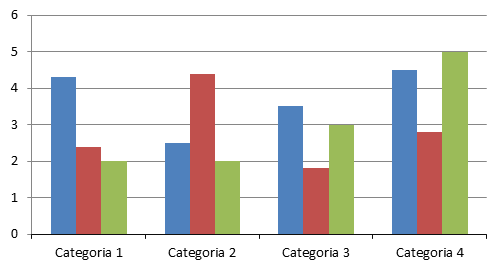 FONTE: O autor (ano). – Utilize o estilo Título e fonte da figura e tabelaTexto texto texto texto texto texto texto texto texto texto texto texto texto texto texto texto texto texto texto texto texto texto. CONSIDERAÇÕES FINAISTexto texto texto texto texto texto texto texto texto texto texto texto texto texto texto texto texto texto texto texto texto texto texto texto texto texto texto texto texto texto texto texto texto texto texto texto texto.REFERÊNCIASUtilize o estilo Referência.TextoTextoTextoTextoTextoTextoTextoTextoTextoTextoTextoTextoTextoTextoTextoTextoTextoTextoTextoTextoTextoTextoTextoTexto15Texto26Texto37Texto48